Summer term 2 - Week 7 Year 6 (Week starting 13.7.20)We are now in the LAST week of term at Hanslope School! These few weeks have gone so quickly!I have added 2 mysteries onto the website – one maths and one SPaG.In school we are going to be going outside a lot and doing lots of different works of art (depending on requests in the classroom).As always, if you need any help or want to show me your work, feel free to contact me. Mrs Knight would still love to see work from the children as well. BBC Bitesize will still be doing their online lessons which we will sometimes be using. Jenny.broughton@hanslope.milton-keynes.sch.ukDonna.knight@hanslope.milton-keynes.sch.ukI would like to say have a brilliant summer and good luck at secondary school. You will all be very missed at Hanslope School!
Mrs Broughton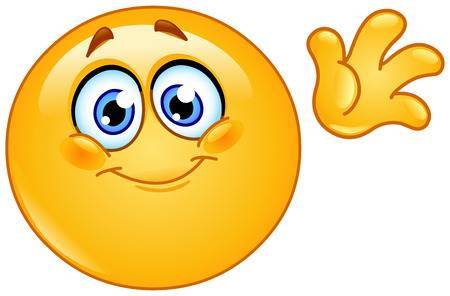 